HOLIDAY HOMEWORKClass – 4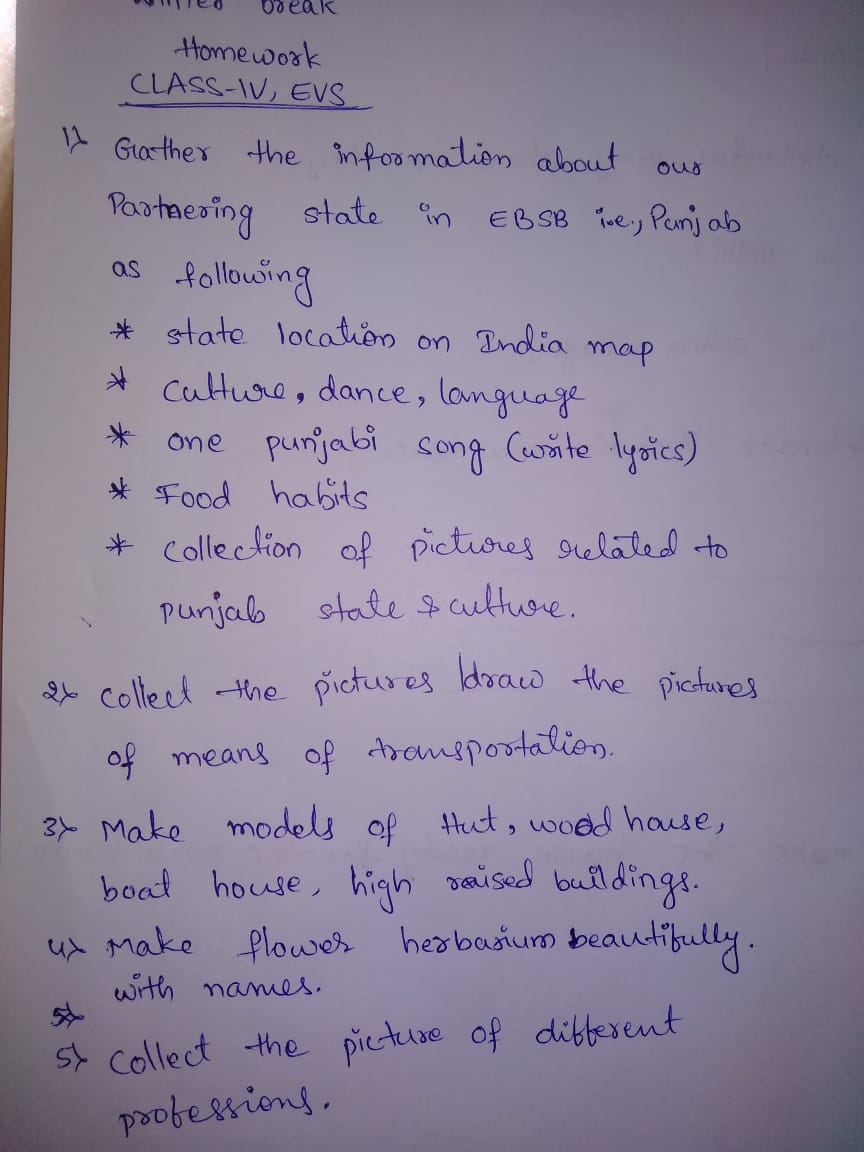 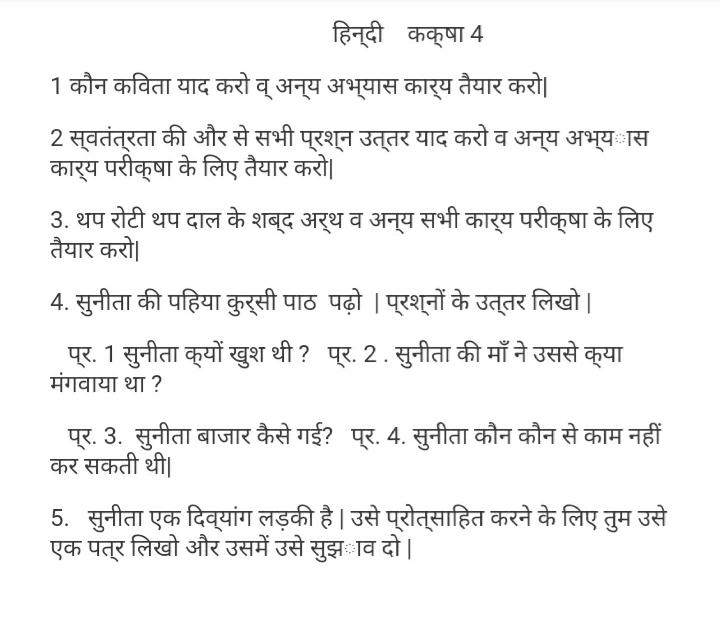 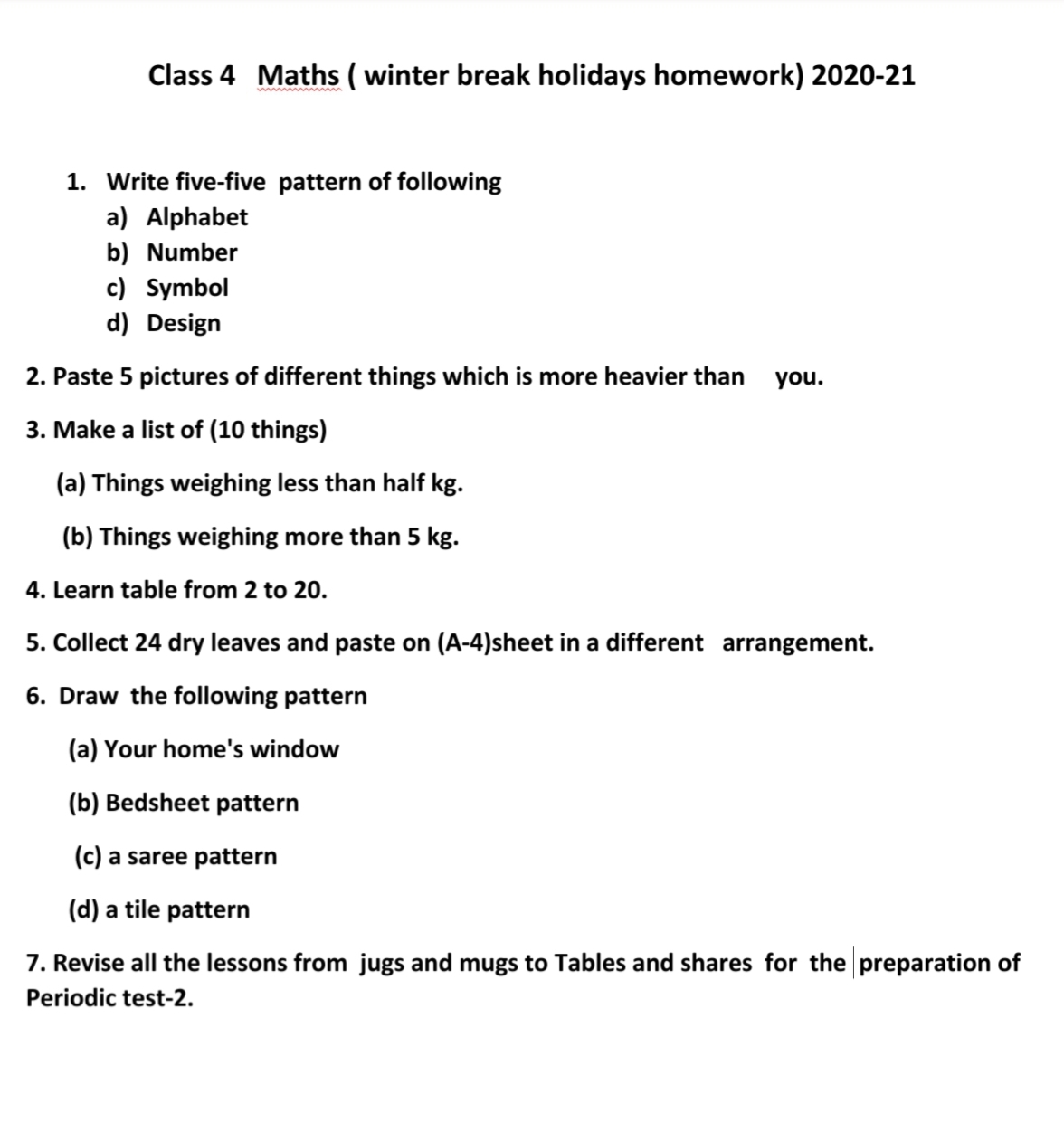 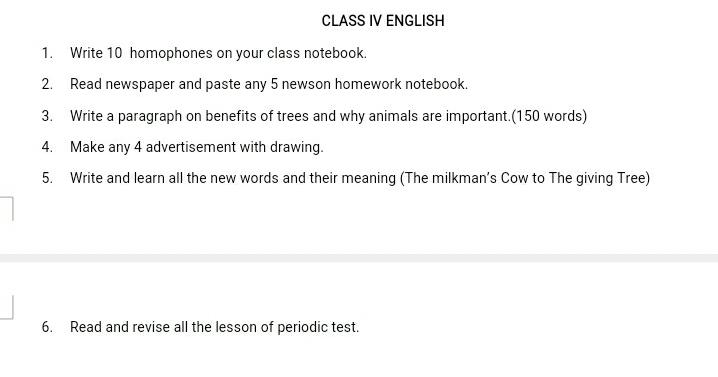 